Родительское собрание ««Мы играем каждый день» 13.12.2018 года в старшей комбинированной группе №1 прошло родительское собрание «Мы играем каждый день».  Собрание провели Волченкова О.И., воспитатель группы №1,  Бахвалова Е.И., воспитатель группы №1,  Тихменева С.С., педагог-психолог детского сада. Собрание прошло в активной форме с использованием элементов игровой технологии.Целью собрания было повышение компетентности родителей в вопросе влияния современных игр и игрушек на психическое и личностное развитие ребенка.Игры, активизация родительского опыта при обсуждении заданий, совместное чаепитие, общее фото на память – всё это получило положительную оценку участников собрания.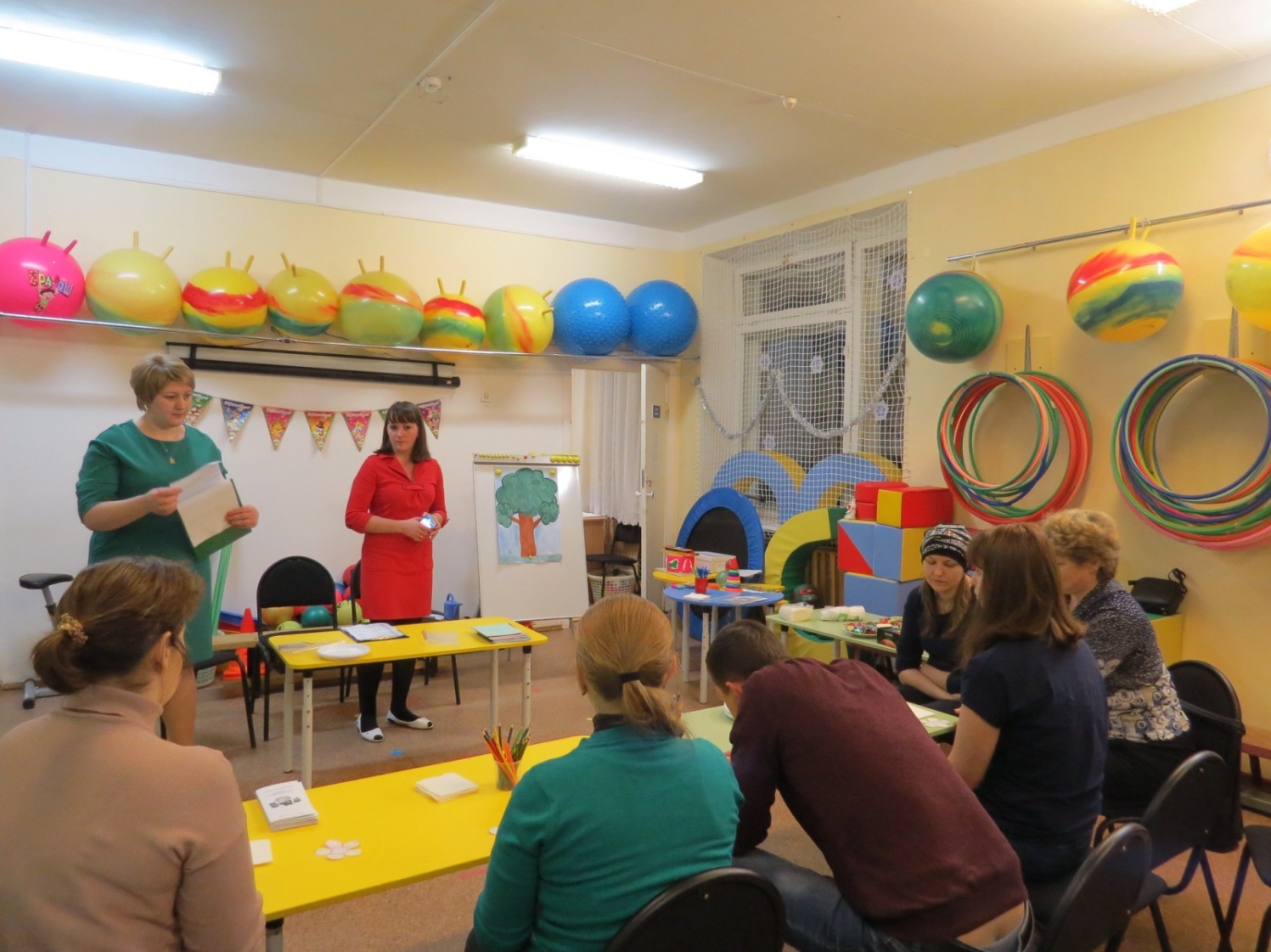 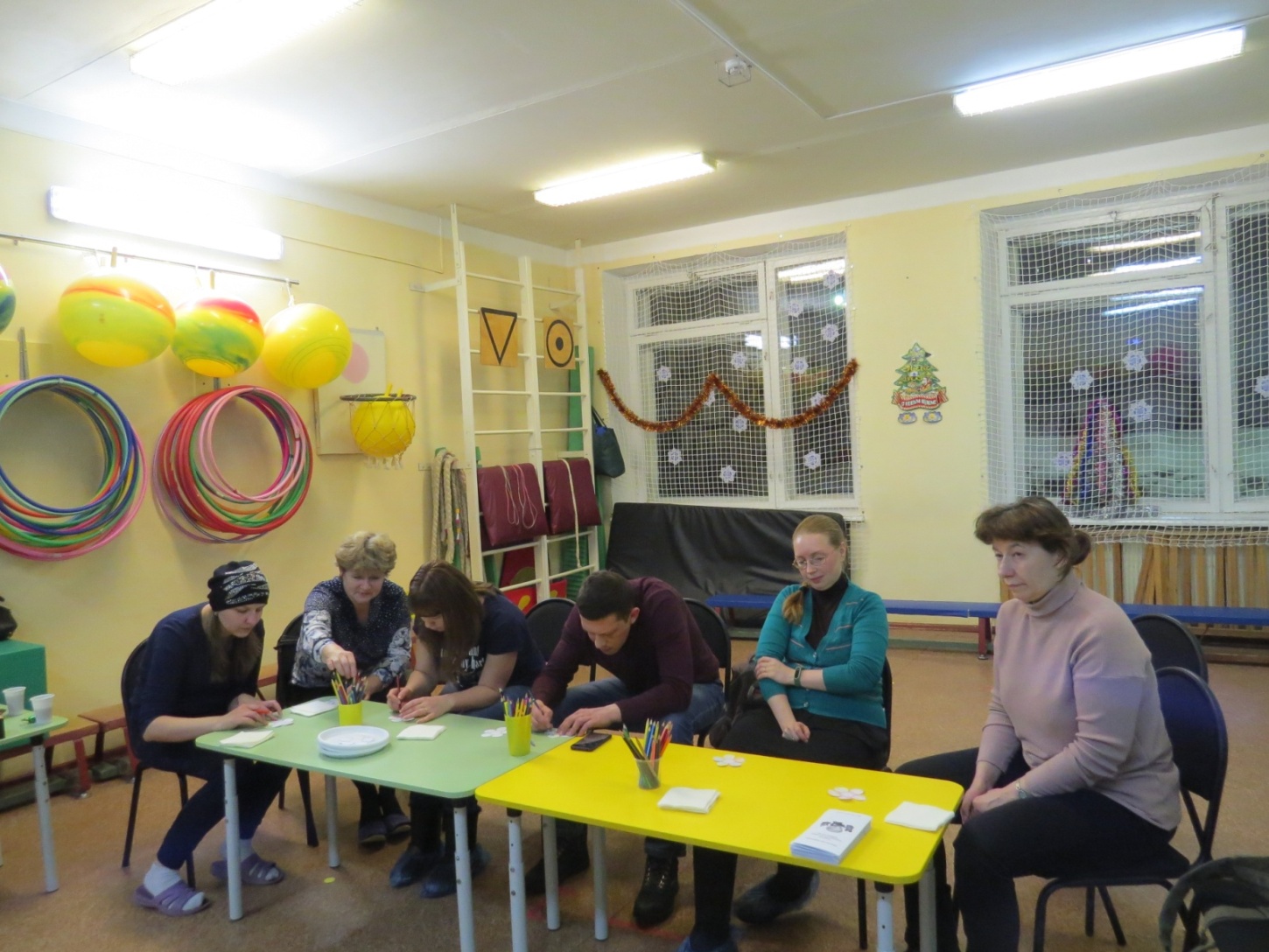 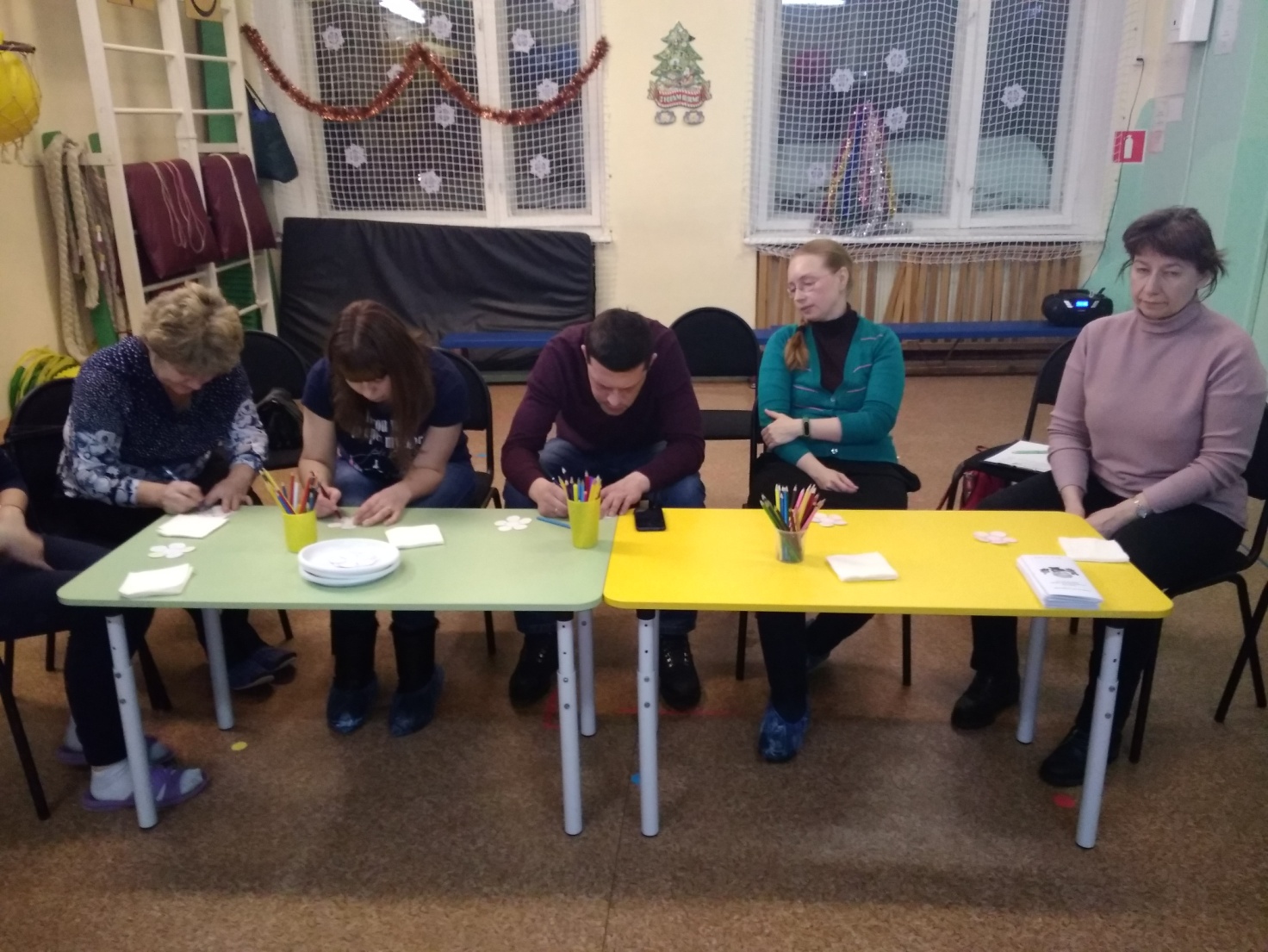 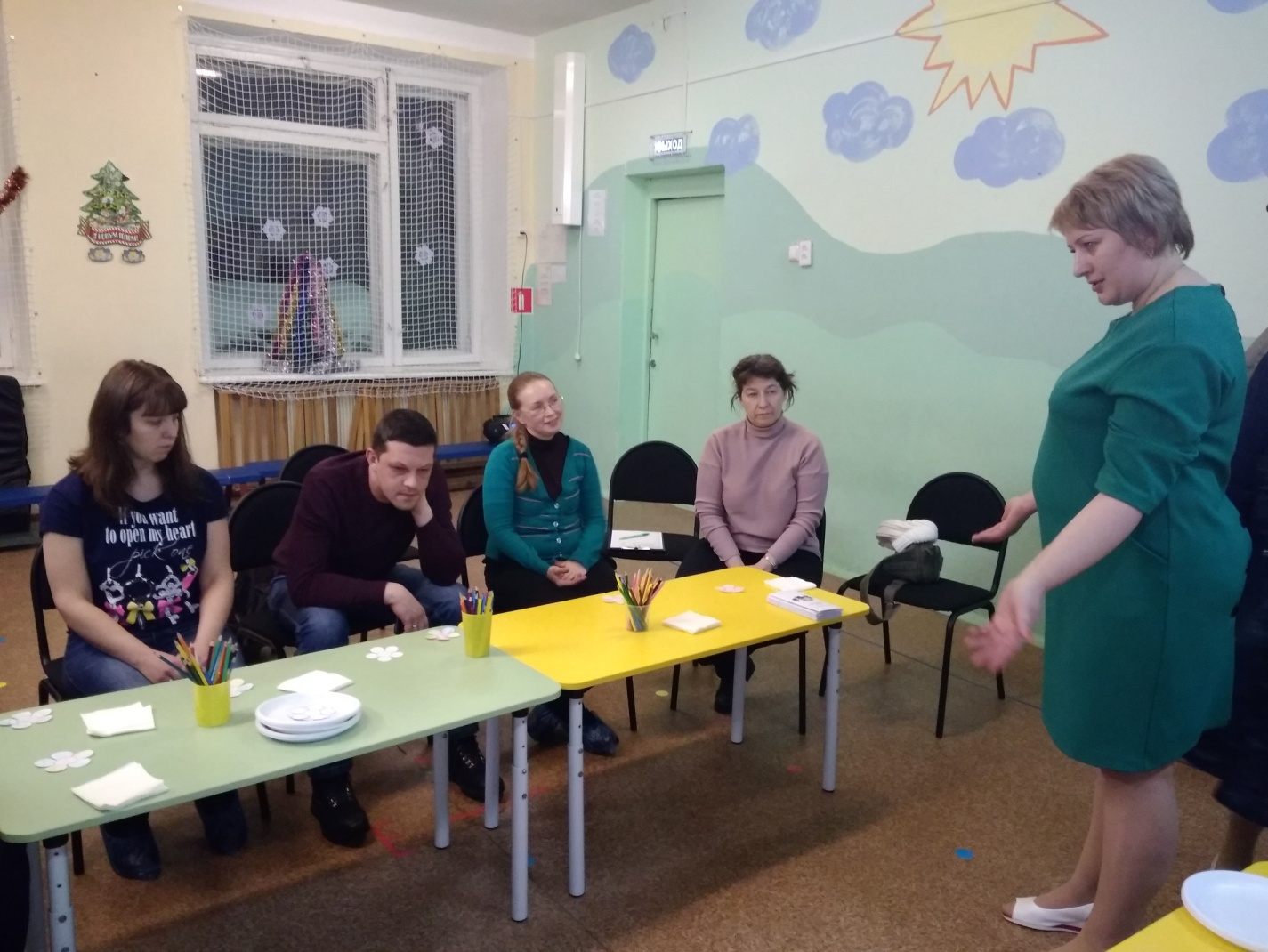 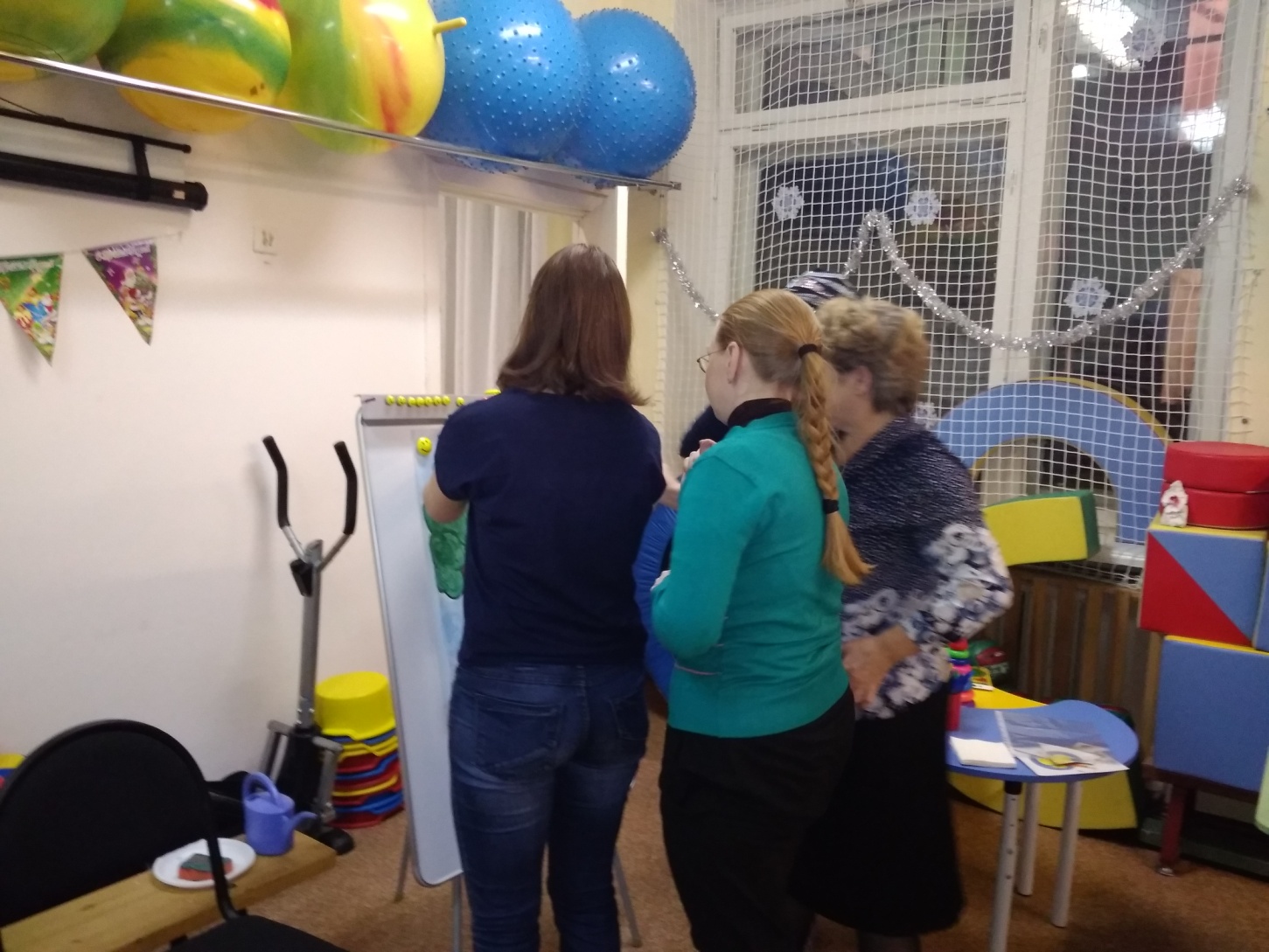 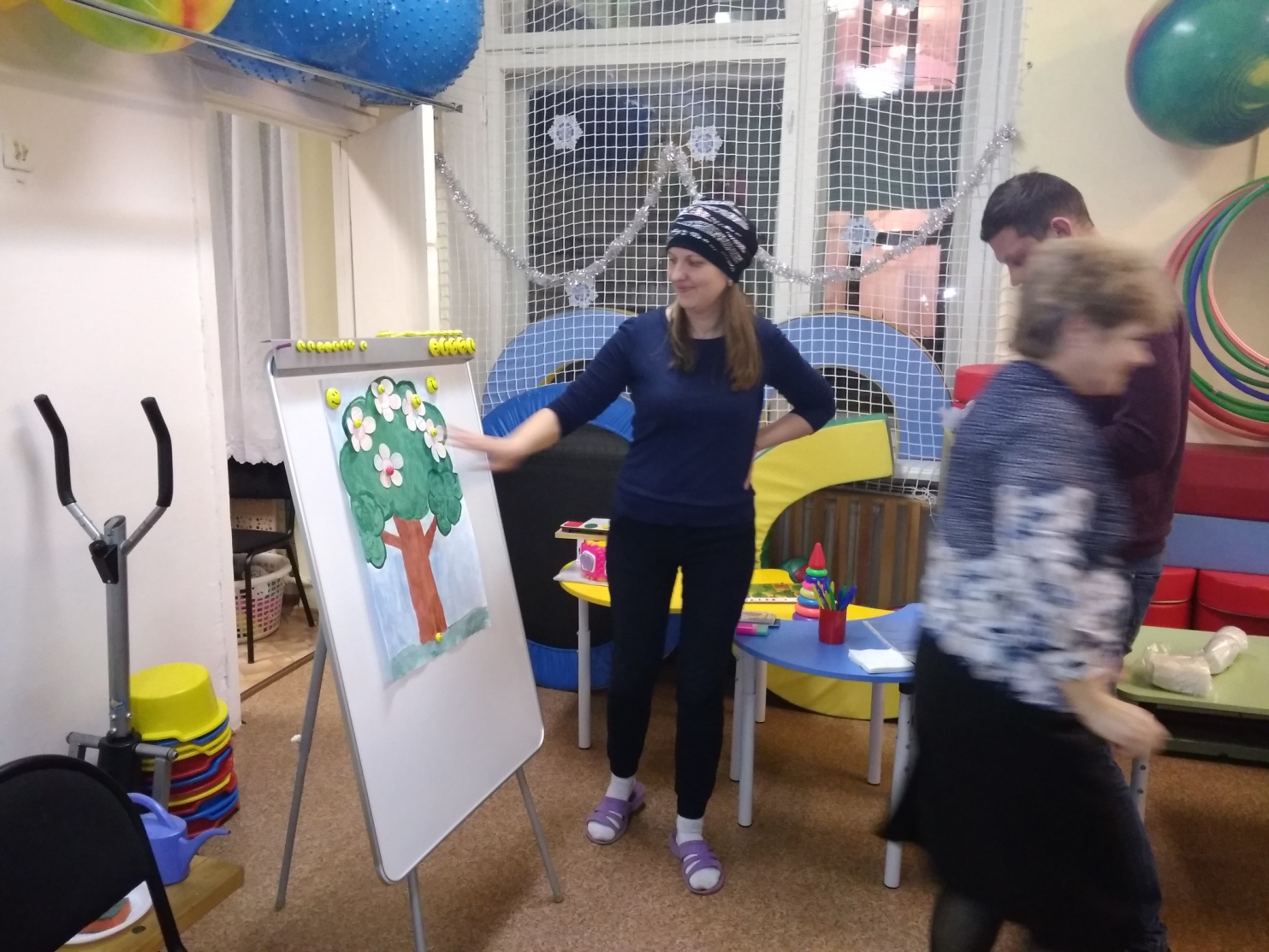 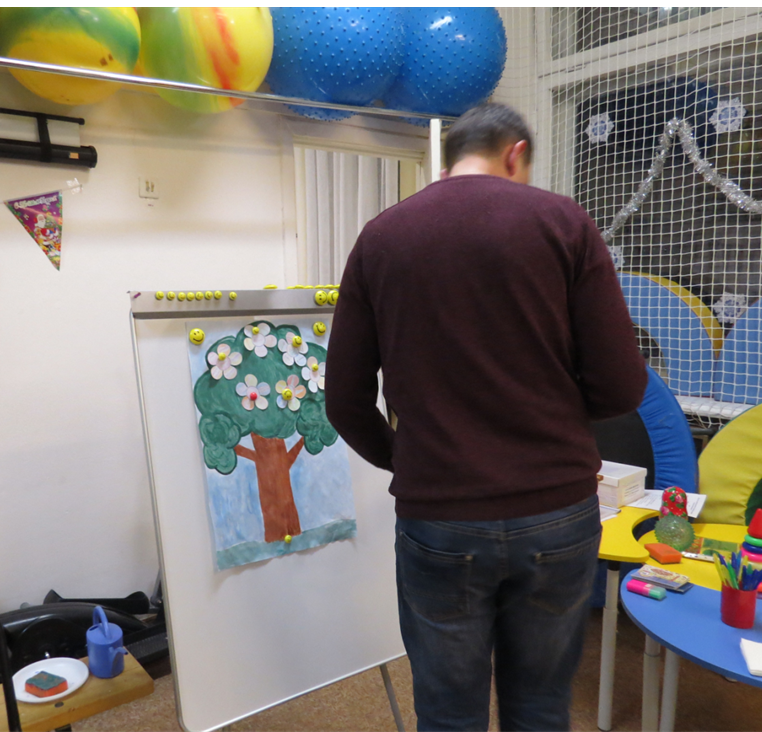 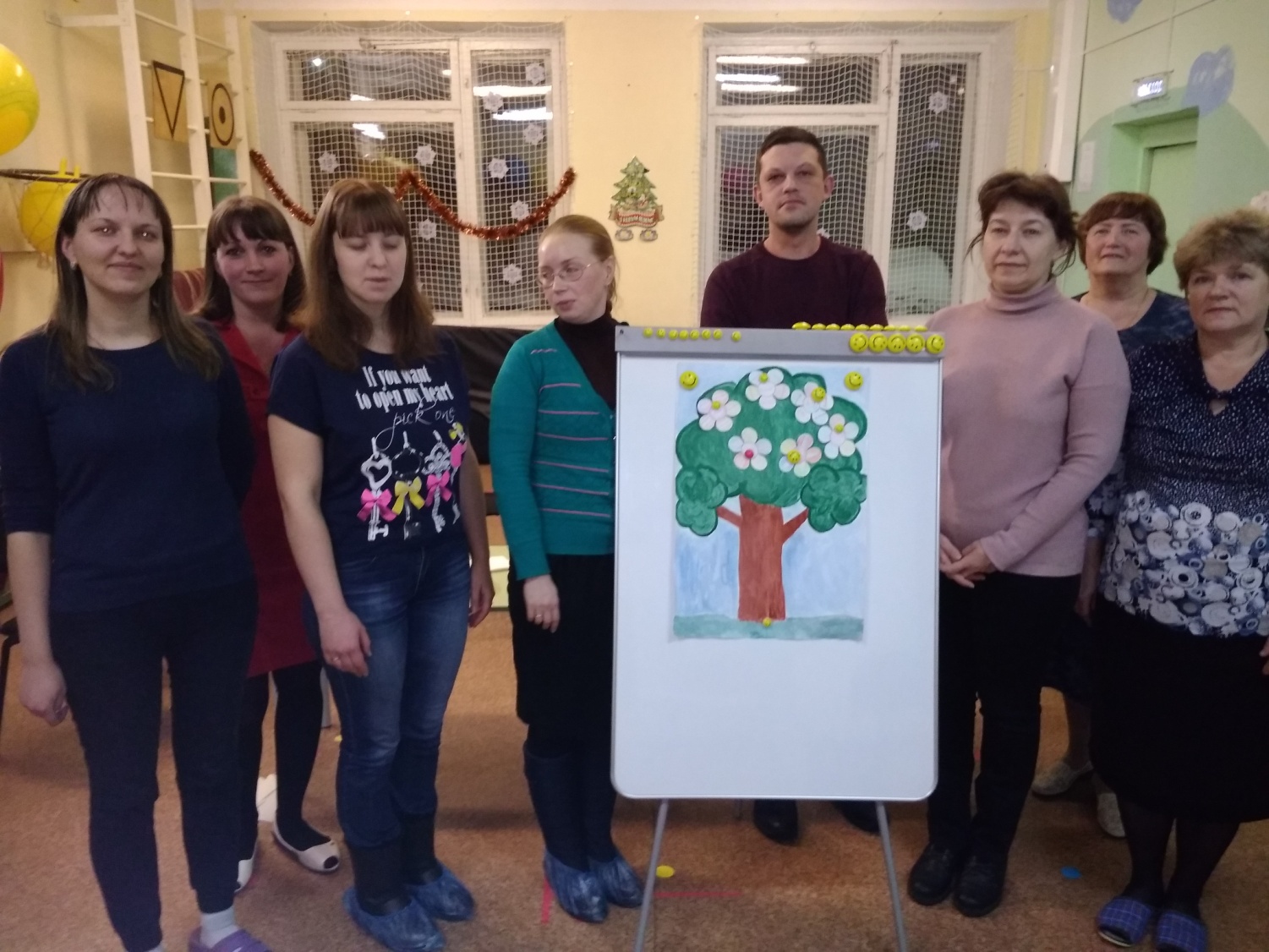 